NORMAS DE CALIDAD Y PRESENTACIÓN DERESÚMENES PARA CONGRESOS DE AAPA 2022Los Resúmenes de Congresos de AAPA se componen de Comunicaciones y Trabajos de investigaciónA) Comunicaciones: se agrupan aquí todos los trabajos que no respondan al método científico o que, si responden, no se hayan finalizado. Es condición fundamental que la comunicación constituya un aporte, ya sea por su originalidad, enfoque, trascendencia o importancia de sus resultados parciales. B) Trabajos de investigación: se agrupan aquí todos los trabajos que sigan el método científico y que logren responder a sus objetivos. FORMATO DE PRESENTACIÓN DE RESÚMENES:Para la confección de los resúmenes se dispone de un “template” o plantilla la cual tiene 3 partes: un recuadro para el título, uno para el texto y uno para tablas o figuras. A continuación, se describe el formato de presentación en detalleHoja: A4 (210x297)Márgenes: superior 1,5cm – inferior 1,5cm – izquierdo 2 cm – derecho 1 cmTipo de letra: Calibri 10Interlineado: sencilloIdioma: en castellano o en inglésTÍTULO PRINCIPAL: todo en minúscula, sólo la primera letra en mayúscula, en negrita, sin subrayados, en letra Calibri 10. Los nombres científicos se escriben con letra cursiva, con mayúscula la inicial del género. En lo posible, utilizar solo el nombre común en el título y el nombre científico en la primera mención del texto. La extensión del título no debe superar los 110 caracteres contando los espacios entre caracteres.Autor/es: deben escribirse debajo del título, en letra Calibri 10. Se indica apellido del autor y las iniciales del nombre separadas por puntos. La separación de cada autor se realiza con coma. Cuando los autores pertenecen a diferentes organismos puede incluirse al final un número superíndice (1) como indicador de referencia de la institución u organización a la que pertenece cada uno. Colocar un asterisco al autor de contacto.Instituciones u Organismos a que pertenecen los autores: seguido de los autores, se colocan en tamaño Calibrí 10 los números de referencia de los autores con el nombre y ubicación de la primera institución. Seguido en el mismo párrafo el segundo número y así sucesivamente. Mail de contacto: debajo del párrafo anterior con un asterisco se debe colocar una dirección de mail de contacto. Título en inglés: Se escribe el título en inglés en letra Calibrí 10 minúscula (menos la primera letra) y cursiva.Ejemplo de Título y autores:Calidad forrajera de agropiro alargado bajo diferentes niveles de nitrógeno y salinidadFina F.1*, Berone G.D.2,3, Garis M.4, Angeletti F.R.4, Chiacchiera S.5, Conde M.B.4, Gatti M.L.6 y Bertram N.A.41Fac. Cs. Agr., UNR. 2INTA EEA Balcarce. 3Fac. Cs. Agr. UNMdP. 4INTA EEA Marcos Juárez. 5INTA AER Noetinger. 6Fac. Agr., UBA. *E-mail: federico.fina@unr.edu.arForage quality of tall wheatgrass under different levels of nitrogen and salinity Texto del Resumen: en letra Calibri  simple espacio, con sangría en primera línea (0,50 cm) y alineación justificada, sin dejar espacio entre párrafos salvo cuando se cambia de sección (ver plantilla y ejemplos). El texto se dispondrá en dos columnas y contará con al menos 4 subtítulos (en negrita): Introducción (introducción al tema y objetivos del trabajo), Materiales y Métodos, Resultados y Discusión, Conclusiones. Eventualmente se pueden agregar Agradecimientos y Bibliografía (de ser necesario y se recomienda no utilizar más de 3 o 4 citas). La bibliografía se presentará con el mismo formato que en la Revista Argentina de Producción Animal (ver normas de redacción de artículos completos) pero sin el título del trabajo, y en el caso que el texto se extienda a más de un renglón, la segunda línea deberá comenzar con una sangría de 0,50 cm.Por ejemplo:BROSTER, W.H. 1972. J. Dairy Sci. Abstr. 34: 265-288.Especificaciones de figuras y de tablasCada resumen podrá incluir un máximo de dos figuras o tablas.Las figuras o tablas deberán incluirse en el recuadro asignado para los mismos. Las figuras y tablas tendrán que cumplir con los siguientes aspectos: No debe incluir título dentro de la figura.De preferencia blanco, negro y grises (uso de colores solo de ser necesario).El título (o leyenda) debe ser autoexplicativo. Debe ubicarse en la parte superior de la tabla o en la parte inferior de la figura.El texto de las notas aclaratorias (en el caso de hacer uso de ellas) al pie de las tablas se escribirá con letra Calibri tamaño 8.Referencias claras a la impresión.Sin relieve, sin recuadro general, sin recuadro en las referencias y sin trazado de fondo.No usar letra negrita.Los títulos y el texto del cuerpo de la Tabla o Figura se escribirán con letra Calibri 8, 9 o 10.Realizar las pruebas de copiado y pegado en Word y luego impresión para visualizar la calidad de la imagen. Especialmente revisar que las referencias sean legibles y diferenciables. Las Tablas se realizarán empleando la ‘función tabla de word’ evitando el uso de tabulaciones o del espaciador.En todos los casos (tablas y figuras) se deben presentar medias de tratamientos, análisis estadístico y medidas de variabilidad.Recordar que la legibilidad será responsabilidad del autor.Ejemplo de Tabla y leyenda autoexplicativa:Tabla 1. Variables relacionadas a la calidad forrajera de agropiro alargado al final de un rebrote primaveral tardío, en Noetinger, Laboulaye y Marcos Juárez, creciendo con y sin agregado de nitrógeno (N0 y N150, respectivamente). Letras diferentes indican diferencias significativas entre tratamientos de fertilización dentro de cada localidad (p<0,05).CE (dS/m)= conductividad eléctrica de suelo en estrato 0-20 cm, en dilución 1:2,5, BA (tMS/ha)= biomasa seca aérea acumulada final, PropLám= proporción de láminas, %DEMS= digestibilidad estimada de la materia seca, %FDN= fibra detergente neutra, y %PB= proteína bruta. Ejemplos de figuras Figura de barras o columnas y leyenda autoexplicativa: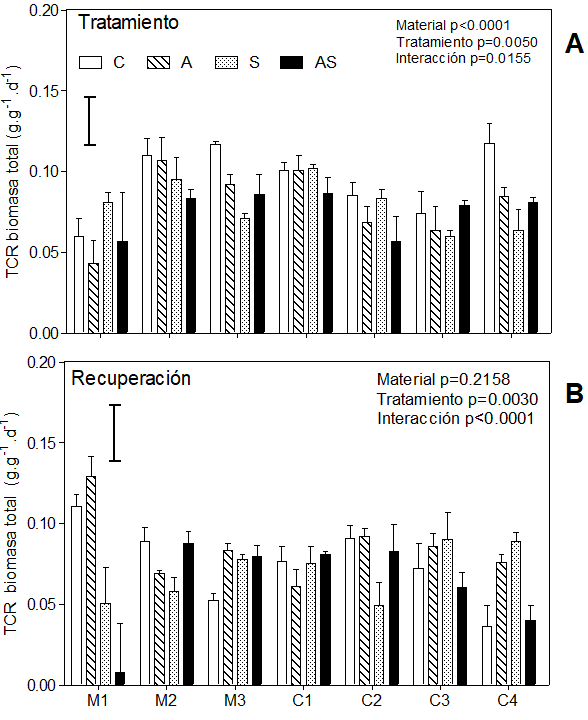 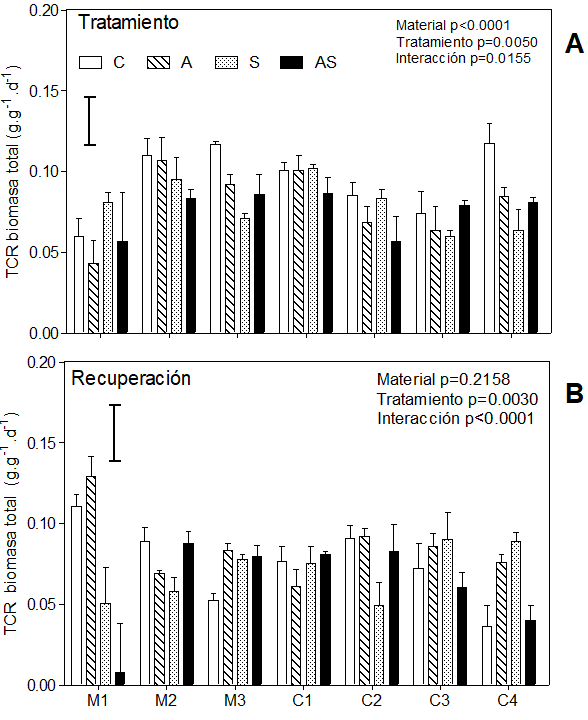 Figura 1. Tasa de crecimiento relativa (TCR, g.g-1.día-1) de materiales de festuca alta sometidos a tratamientos control (C), anegado (A), salino (S) y anegado-salino (AS) para la cosecha tratamiento (A) y para la cosecha recuperación (B). Se muestran los valores promedios + E.E. (n=5). El símbolo I representa diferencias mínimas significativas de Fisher.II) DE LA CALIDAD Y CONTENIDO DEL RESUMENUn resumen es un documento original de longitud restringida que permite a los lectores informados evaluar las contribuciones de un estudio científico. Dado que un resumen es parte de la literatura científica, se deben asegurar claridad y brevedad por medio de oraciones sencillas y de redacción precisa. Aún cuando la información de un resumen se acepta como cita bibliográfica, no implica pérdida de originalidad para publicar un artículo más extenso. La aceptación de un resumen para alguna de las diferentes secciones es condición indispensable para su presentación oral o mural en un Congreso. Esta aceptación, sin embargo, no obliga a la AAPA a publicar un artículo completo sobre el mismo tema en la Revista Argentina de Producción Animal (RAPA).Se plantean dos tipos de resúmenes: comunicaciones y trabajos de investigación. No existen diferencias en calidad y/o jerarquía entre ambos. ComunicacionesQuedan comprendidos en una Comunicación:Descripción de nuevas técnicas (de laboratorio, quirúrgicas, de producción, etcétera), desarrollo de metodologías, diseños experimentales, etcétera.Informes sobre proyectos y planes de investigación.Información preliminar sobre trabajos de investigación en marcha.Estudios de casos. Trabajos de investigaciónLos resúmenes de trabajos de Investigación deben contener:a. Definición de una hipótesis o un problema de importancia a resolver.b. Objetivos claros que contribuyan a definir sobre la aceptación o rechazo de la hipótesis planteada. Los objetivos pueden incluir la hipótesis planteada.c. Metodología que logre alcanzar los objetivos planteados.d. Conclusiones sobre la aceptación o no de la hipótesis planteada.El referente de la sección correspondiente y/o el editor decidirán la pertenencia de un resumen a cada categoría en función de los aspectos antes definidos. Un resumen de Trabajo de Investigación debe cumplir con los siguientes requisitos:1. Los objetivos del estudio deben ser claros y concisamente establecidos al comienzo del resumen.2. Las condiciones experimentales pertinentes (tales como número de tratamientos, repeticiones y unidades experimentales) deben ser incluidas para dar una indicación del alcance del estudio.3. Los métodos experimentales deben incluir solamente aquellos detalles que directamente influencian la interpretación o facilitan el entendimiento de los resultados.4. Los resultados deben ser recopilados y condensados con sumo cuidado. Solamente los resultados sobre los que se concluye deben ser presentados. Se deben considerar los siguientes aspectos:Informar solamente los datos relacionados con la hipótesis planteada en los objetivos y con el plan experimental. Las inferencias estadísticas deben ser lo suficientemente detalladas para una correcta interpretación de los datos.Incluir hasta dos tablas sencillas si esta fuera la forma más efectiva de presentar los resultados (la tabla debe presentarse en word)en lugar de una tabla podrán presentarse los resultados en una figura.5. Es imprescindible establecer conclusiones claras.III) UN RESUMEN ES INACEPTABLE:1. Si no cumple con los requisitos previamente establecidos. 2. Si no existe consistencia entre objetivo/s, materiales y métodos, y conclusiones.3. Si presenta medias de tratamientos sin evidencia de análisis estadístico y medidas de variabilidad.Además, deberán ser unificados los resúmenes que presenten información referida a un mismo problema, tomada en un mismo experimento y sitio experimental, y pertenecientes a los mismos autores.V) DE LA PRESENTACION Y ENVIO DE LOS El resumen será enviado por mail a la secretaria de la revista eeabalcarce.rapa@inta.gob.ar junto con la ficha de envío, la cual se obtiene (junto a la plantilla/template) en la página web de AAPA y del Congreso. VariableNoetingerNoetingerLaboulayeLaboulayeMarcos JuárezMarcos JuárezN0N150N0N150N0N150CE (dS/m)0,97 ±0,090,97 ±0,093,86 ±0,273,86 ±0,274,49 ±0,104,49 ±0,10BA (tMS/ha)1,74 ±0,16 a3,48 ±0,43 b1,08 ±0,12 a1,98 ±0,23 b0,62 ±0,07 a0,87 ±0,09 bPropLám0,33 ±0,01 a0,36 ±0,01 a0,43 ±0,02 a0,41 ±0,01 a0,51 ±0,01 a0,52 ±0,02 a%DEMS59 ±0,54 a60 ±0,30 b60 ±1,16 a64 ±0,27 b63 ±0,45 a65 ±0,35 b%FDN67 ±0,32 a68 ±0,68 a63 ±0,71 a61 ±0,64 b64 ±0,60 a62 ±0,78 b%PB10 ±0,33 a16 ±0,44 b12 ±0,19 a15 ±0,64 b14 ±0,65 a16 ±0,91 a